Прилагаемый документПрилагаемый документРадиорегламентарный комитет
Женева, 24 - 28 июня 2024 года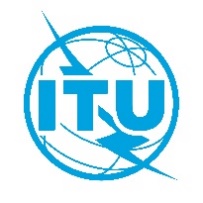 Документ RRB24-2/X-R
dd month 2024 года
Оригинал:  русскийДиректор Бюро радиосвязиДиректор Бюро радиосвязиЗАГЛАВИЕЗАГЛАВИЕ